SFB Transregio 156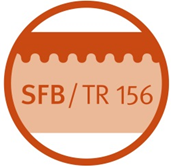 13th Research SeminarDepartment of DermatologyUniversity Hospital Heidelberg13.10.2021PROGRAM14:30 Uhr	Welcome and introduction
 	Professor Dr. med. Alexander Enk	Speaker Transregio 15614:40 Uhr	"Multiphoton and higher harmonic generation microscopy for
 	visualizing cancer and immune cell dynamics in the skin"
 	Prof. Dr. Bettina WeigelinMultiscale Immunoimaging, Werner Siemens Imaging CenterDepartment for Preclinical Imaging and RadiopharmacyEberhard Karls University of Tübingen15:20 Uhr	„Identification of lipid-buffering adipose tissue macrophages“ 	Assoc. Prof. PD Mag. Dr. Gernot SchabbauerDepartment for Vascular Biology and Thrombosis ResearchCenter for Physiology and PharmacologyChristian Doppler Laboratory for Arginine Metabolism in Rheumatoid Arthritis and Multiple SclerosisMedical University of ViennaAustria16:00 Uhr	"Emerging mast cell functions as initiators and orchestrators in
 	skin inflammation" 	Professor Dr. Anne Dudeck	Institut für Molekulare und Klinische ImmunologieMedizinische FakultätOtto-von-Guericke-UniversitätMagdeburg16:40 Uhr	Steering Committee Meeting17:10 Uhr	Closing remarks18:30 Uhr	Dinner